ACTIVITAT DE CONSOLIDACIÓFarem un mapa conceptual focalitzat en la Comuna de Bunyola - ecosistemes - alzinar. Per fer aquest mapa conceptual, donarem una sèrie de conceptes que han d’aparèixer sí o sí. Tots han d’estar lligats amb conectors com per exemple (està format per.../ relacionat amb..etc).L’activitat podrà ser realitzada amb algun programa informàtic per a la creació de mapes conceptuals com CmapTools, entre altres, o podran fer-lo a mà. Cada alumne ho decidirà.Conceptes: Ecosistema, alzinar, pinar, flux d’energia, fauna, climaExemple: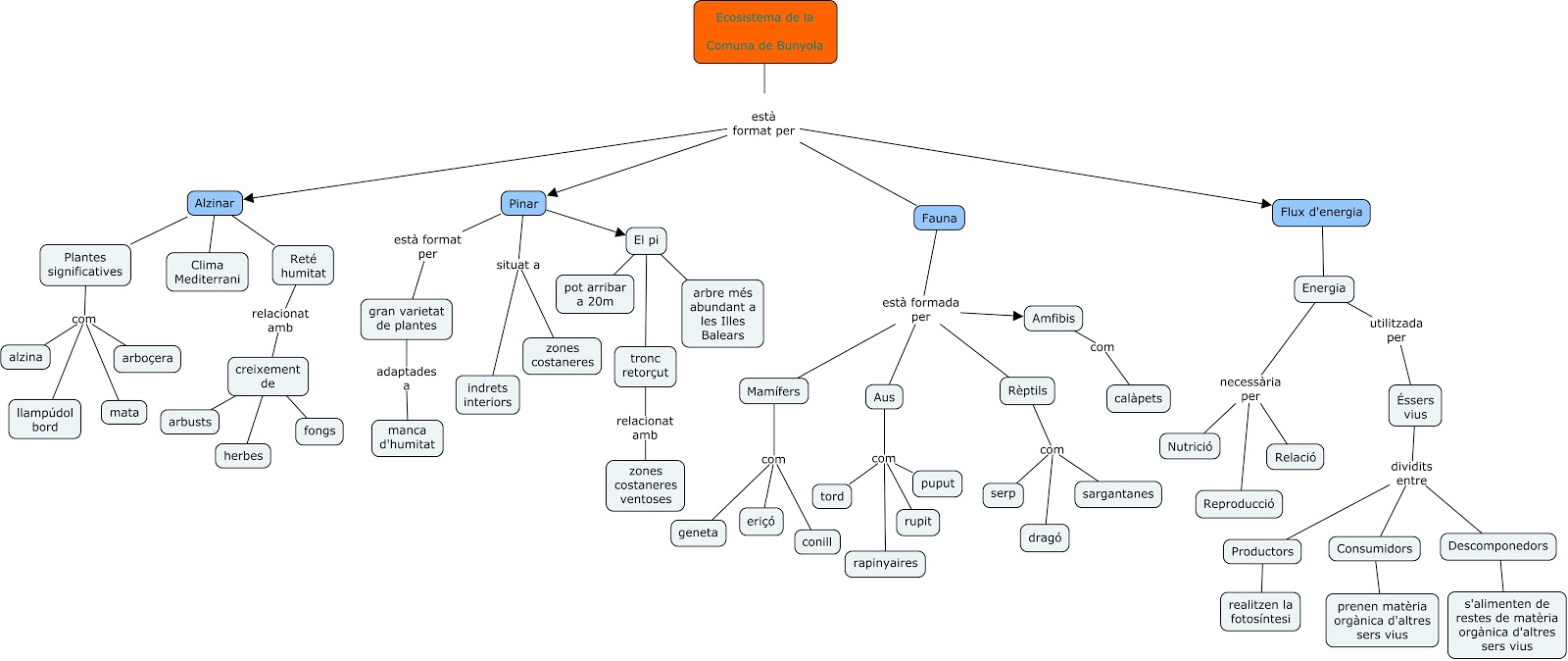 